Что нельзя говорить своему ребенкуОставь меня! Распространенная фраза, которую говорят родители своим детям. И она действует на детей особенно плохо и вызывает мысли о том, что родители его разлюбили.Помолчи! Приказывая ребенку молчать, вы даете ему понять что не хотите с ним разговаривать. Лучше скажите: «Это очень интересно, но давай поговорим об этом завтра».Как можно быть таким дурачком? Эта фраза заключает в себе презрение к ребенку, показывая его неполноценность и недоразвитость. Если ребенок сказал глупость, лучше попросите его объяснить, в чем дело.Бери пример со старших! Если Вы повторяете эту фразу довольно часто, у ребенка могут развиться комплексы и обидыСоставитель:педагог-психологШтыбен Л.В.МКУ ЦППМ И СП «Доверие»п. Курагино, ул. Советская, 41.,тел. 2-41-18МУНИЦИПАЛЬНОЕ КАЗЕННОЕ УЧРЕЖДЕНИЕ ЦЕНТР ПСИХОЛОГО-ПЕДАГОГИЧЕСКОЙ, МЕДИЦИНСКОЙ И СОЦИАЛЬНОЙ ПОМОЩИ «ДОВЕРИЕ»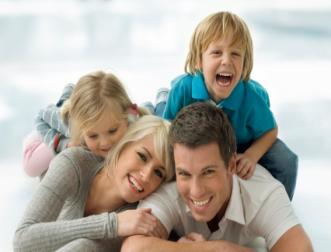 Правила эффективного общения с ребенкомМаленький ребенок воспринимает мир глазами взрослых – его родителей. Папа и мама формируют детскую картину мира с самой первой встречи со своим малышом. Сначала они выстраивают для него мир прикосновений, звуков и зрительных образов, затем – учат первым словам, затем – передают свое ко всему этому отношение.То, как ребенок впоследствии отнесется к себе, окружающим и жизни в целом – целиком и полностью зависит от родителей. Жизнь может представляться ему бесконечным праздником или увлекательным путешествием, а может видеться, как пугающая вылазка по диким местам или – как скучный, неблагодарный и тяжелый труд, ожидающий каждого.Родителям хочется видеть своего ребенка счастливым, улыбающимися, умеющим общаться с окружающими людьми. Но не всегда ребенку самому удается разобраться в сложном мире взаимоотношений со сверстникам и взрослыми и родителями. Дорожите любовью своего ребенка. Помните от любви до ненависти только один шаг, не делайте не обдуманных шагов! 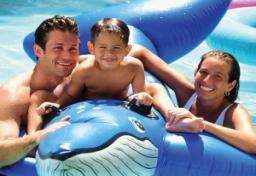 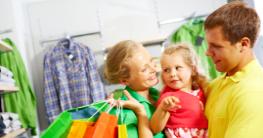 Не  унижайте своего ребенка. Унижая его самого, вы формируете у него умения и навыки унижения, которые он может использовать по отношению к другим.Не угрожайте своему ребенку. Угрозы взрослого порождают ложь ребенка, приводят к боязни и ненависти.Не налагайте запретов. В природе ребенка - дух бунтарства. То, что категорически запрещено, очень хочется попробовать, не забывайте об этом.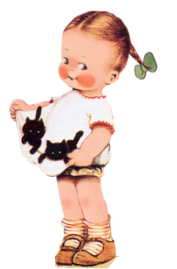 Будьте всегда последовательны в своих требованиях. Хорошо ориентируйтесь в своих "ДА" и "НЕТ". Не лишайте своего ребенка права быть ребенком: дайте ему возможность побыть озорником и непоседой.Не опекайте своего ребенка там, где можно обойтись без опеки; дайте возможность маленькому человеку  самостоятельно стать большим.Не идите на поводу у своего ребенка, умейте соблюдать меру своей любви и меру своей родительской ответственности.Период детства  весьма скоротечен, а так много нужно успеть попробовать, прежде чем станешь взрослым. Дайте возможность своему ребенку быть им во время детства, иначе период детства будет продолжаться и в его взрослой жизни. Это может обернуться серьезными последствиями и для вашего ребенка, и для Вас, родители. 